MORTALIDAD INTRAHOSPITALARIAAÑO: 2021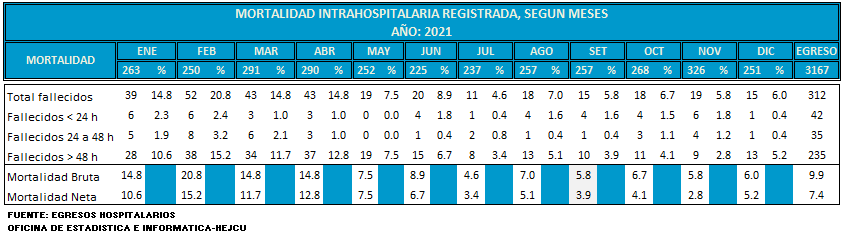 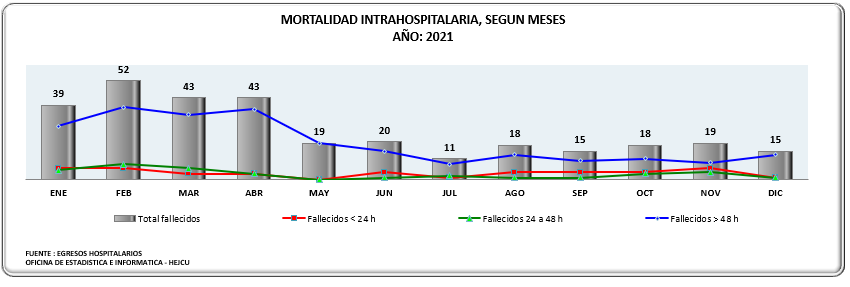 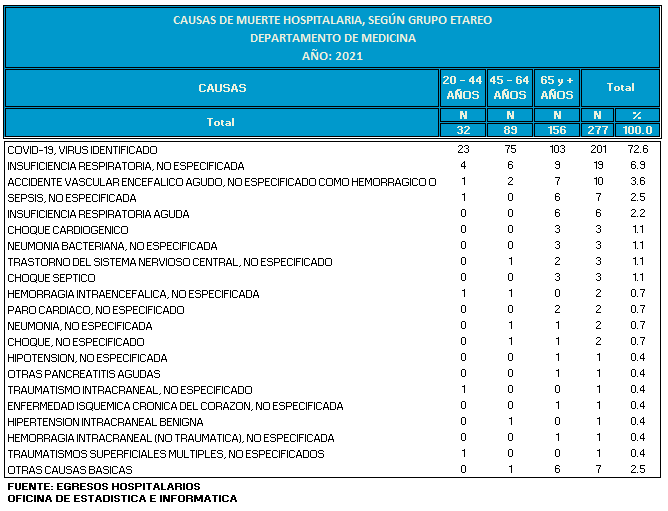 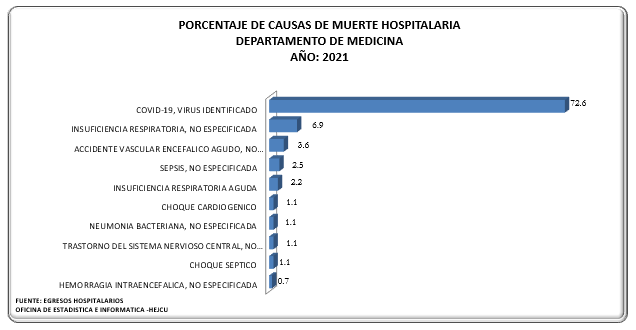 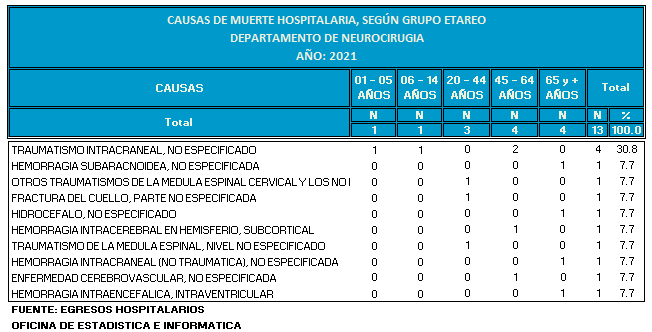 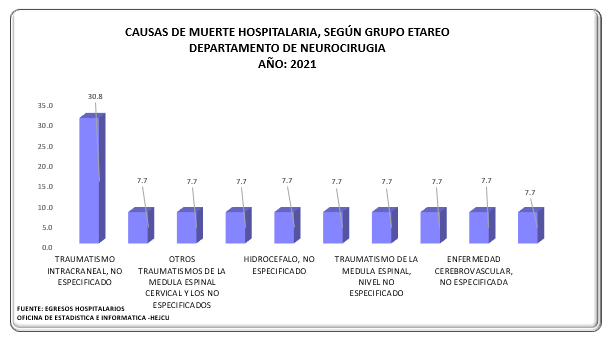 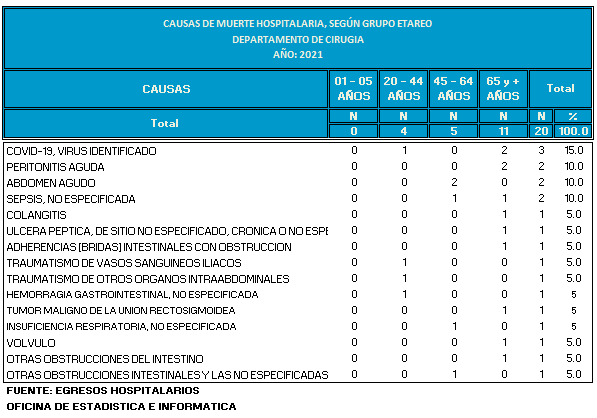 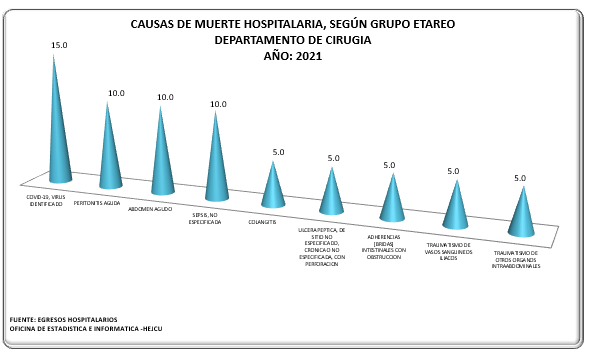 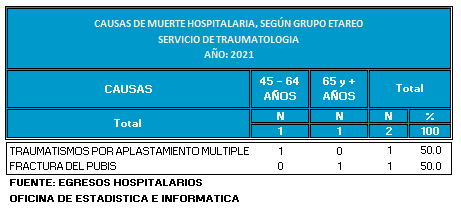 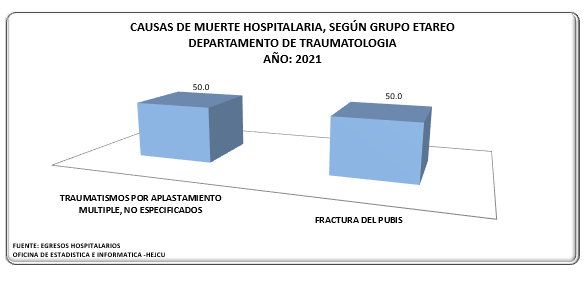 